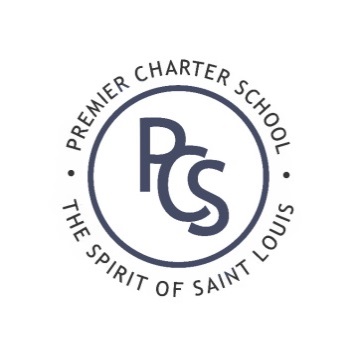 Hello PCS Parents!Welcome to the 2016-17 school year! We have a lot of exciting programs in store for the PCS Before and After Care Program. Your child/children will be cared for by qualified professionals in a secure and enriching environment. Here are some of the highlights of the available programs.  ****Families with unpaid balances from previous years will not be allowed to sign up for the 2016-2017 BAC program****FOR MORE INFROMATION AND QUESTIONS CONTACT:Mr. Josh LydonPCS Main Phone: 314-645-9600 ext.: 223BAC Cell: 314-398-7603We look forward to partnering with you this year to ensure your child’s continuous success at PCS!Thank You!Josh Lydon Before and After Care Program Director St. Louis’ Premier Charter School314-645-9600 ext: 223Aftercare Cell: 314-398-7603jlydon@premiercharterschool.org Behavior Policy Students exhibiting aggressive, disrespectful, or violent behavior will or may begin the Step Process. The steps order depends on the severity of the offense, but  most minor incidents can and will be followed in the following order:Parent contact from BAC worker Student referral to Mr. LydonParent meeting/ contact from Mr. LydonPossible detention time, suspension or expulsion from before and/or aftercare. Drop Off and Pick UPALL  students must be walked into the building and signed in by a parent or legal guardian ALL students must be picked up by an approved care giver and signed out of the After Care Program NO LATER THAN 6:00 pmIf these processes are not followed, a parent meeting will be held with BAC workers and Mr. Lydon for discussion and possible conclusion of services from the program TimesBefore School Program:Times: Arrive as early as 6:00 a.m. – 8:10 a.m. 	Includes breakfastAfter School Program:Times: 3:25 p.m. – Stay as late as 6:00 p.m. 	Includes afterschool snackEarly Dismissal Days: The BAC program is available on scheduled early dismissal days running from dismissal at 12:00 (noon) to 4:00 p.m. ONLY. There will be NO aftercare on the first day of school (Aug. 16th) or last day of school, (May 26th). Please make arrangements ahead of time to ensure your child is picked up by 12:00 pm (noon).Drop-In/Occasional Attendance Students who are not signed up for BAC can still attend on an occasional basis. Please notify the office or Mr. Lydon if your child/children need to attend BAC for the day. Any PCS parent may utilize the drop-in system for the Before and/or Aftercare Program. The payment for drop-ins is per use.  Additional Information Students who are not picked up at the end of the program, 6:00 p.m., will be charged $1.00 per child per minute past this time. The aftercare cell phone will be used as the official time. Students who are not picked up at dismissal (at the end of the school day, 3:25 pm) and are brought to aftercare will be charged a drop in fee of $15 if they are not picked up by 3:45 pm. Each student that is considered a late pick up will be charged the $15 drop in fee and will be considered in aftercare for that day. If students are considered as a late pick up and are in aftercare until 3:45 pm on three (3) or more occasions, they will be enrolled in the aftercare program and charged the program fee.Before & After Care Program 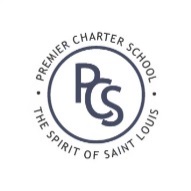 2016-2017 Registration FormBAC Director: Josh LydonParent /Guardian:__________________________________________________________________________________Email: (please print clearly) __________________________________________________________________________Home address: ____________________________________________________________ Zip: ___________________Phone numbers: Home _____________________ Work _______________________ Cell _______________________Parent /Guardian:__________________________________________________________________________________Email: (please print clearly) __________________________________________________________________________Home address: ____________________________________________________________ Zip: ___________________Phone numbers: Home _____________________ Work _______________________ Cell _______________________Check ALL that apply: Does this student have a/an: _____ Chronic / Severe Health Condition: (Please list)  ____________________________________________________	_____ Allergies: (Please list) _________________________________________________________________________Please initial indicating that you agree:* Front and back of this page need to be completed and turned in to Mr. Lydon, BAC Director.Billing/ Payment information:Fees: PLEASE CHECK ALL PROGRAMS YOU WOULD LIKE TO BE ENROLLED IN:Please see the Billing Guide on the next page for pricesDaily drop in fees: BEFORE CARE: $5.00, AFTER CARE: $15.00, HALF DAYS: $25.00Late Pick-Up Fee: $1.00 per minute (after 6:00pm) per childChange of Program Fee: $5.00 every program change. 1 free program change per trimester.  Please return the completed application and 1st month’s payment along with any DSS forms and/ or the Free and Reduced State form by AUGUST 11th, 2016 at the PCS Ice Cream Social to: For Billing Information Please Contact St. Louis’ Premier Charter School 		Attn: Cristie Baker, BAC Billing5279 Fyler Avenue				Email: cbaker@premiercharterschool.orgSt Louis, MO 63139-1300  			(314) 645-9600 ext. 155 	fax: (314)645-9700 IMPORTANT BILLING INFORMATIONFamilies with multiple children enrolled will receive a 40% discount for each additional childIf you have an outstanding balance from the previous school year for meals, Before/After Care services, you must settle your account before enrollment for the 2015-16 school year. Contact Mrs. Cristie Baker for details.Financial Assistance: This may ONLY be obtained through the Free & Reduced State program or Division of Social Services subsidy.  To apply, an application for Free & Reduced meals needs to be competed. This form may be obtained from the office. If DSS is providing a subsidy, then the DSS caseworker must provide the appropriate form. PCS DVN number is 002238528.  Families with unpaid balances from previous years will not be allowed to sign up for the 2016-2017 BAC program. Select Payment Options:Credit Card online via Parent Portal:  https://mocloud1.infinitecampus.org/campus/portal/premiercharter.jspCASH/Check/Money order  (Please make money order or personal check made payable to: Premier Charter School)Please print and sign your name agreeing that you will make the necessary payments for the program you choose. Print name____________________________________________________ Signature_____________________________________________________ALL PAYMENTS ARE DUE ON THE 1st of each month. Any payment not received after the 15th is considered late. Outstanding balances can result in program suspension.*Financial Assistance: This may ONLY be obtained through the Free & Reduced State program or Division of Social Services subsidy.  To apply, an application for Free & Reduced meals needs to be completed. This form may be obtained from the office. ** Families with multiple children enrolled will receive a 40% discount for each additional child*** If DSS is providing a subsidy, then the DSS caseworker must provide the appropriate form. PCS DVN number is 002238528. ****Families with unpaid balances from previous years will not be allowed to sign up for the 2016-2017 BAC program. BEFORE CAREAFTER CAREHours are 6:00 am – 8:10 am dailyHalf days are included (ends at 4:00 pm.)Breakfast is included Computer centers Game/Activities centers Daily age appropriate movie center Gym Activities Hours are 3:25 pm – 6:00 pm Half days included (ends at 4:00 pm) Afternoon snack is included Daily homework centers Computer activities Indoor/Outdoor activities Group crafts Gym activities Visits from the Zoo and Magic House Cooking Activities Various Sports  X-Box Connect Dance Karate Student NameDate of BirthGender (M/F)Grade2015-2016Homeroom TeacherInitialI agree to…Sign in/ out my child every day and walk in to drop off and pick up my child every visit. If my child/children are not walked into before care, they will not be able to participate in activities. If this occurs 3 or more times there will be further consequences.I understand that my child can be removed from the BAC program if they do not adhere to school rulesMake monthly payment by the first of each month or no later than the 15th of each monthContact PCS if needing a change in program or cancellation of services. There will be a $5 charge every time there is a program change. You get 1 free program change per trimester.  Allow pictures to be taken of my child/children and displayed for school purposes If my child/children is experiencing problems in the program, the parent may be called to pick up their child/children or make other arrangements to be picked upSpecial activities or field trips are a privilege for my child/children to participate in. The privilege of participation may be withdrawn or withheld due to actions taken by my child/children. Pick up my child/children at the end of the program (6:00 pm). I understand that there will is a $1.00 per minute/per child charge past 6:00 pm. I understand that if my child/children are late being picked up more than 3 times there will be further consequences. I understand payments are based on a monthly flat fee and are not pro-rated for holidays, half days, snow days, sick days, days a child is suspended, or days not in attendance. PROGRAMSFull Program:Part-Time Program:Three (3) days per week or lessPlease specify days of the week if known(OFFICE USE ONLY)Before Care (BC) 6:00-8:10 am Mon/Tues/Wed/Thurs/FriAFTER CARE (AC) 3:25-6:00 pm  Mon/Tues/Wed/Thurs/FriBefore& After Care (BAC)6:00-8:10 am & 3:25-6:00 pm  Mon/Tues/Wed/Thurs/Fri2016-2017 Before and After Care Billing Chart2016-2017 Before and After Care Billing Chart2016-2017 Before and After Care Billing Chart2016-2017 Before and After Care Billing Chart2016-2017 Before and After Care Billing Chart2016-2017 Before and After Care Billing Chart2016-2017 Before and After Care Billing Chart2016-2017 Before and After Care Billing Chart2016-2017 Before and After Care Billing ChartFull TimePart Time (up to 3 days)Part Time (up to 3 days)Before Care Payment OptionsYear        (179days)Monthly (10months)Daily Drop-In FeeP/T Before Care Payment Options (3Days)Year        (107days)Year        (107days)Monthly (10months)Full360.0036.00Full220.00220.0022.00Reduced Meals 180.0018.00Reduced Meals110.00110.0011.00Free Meals 40.004.00Free Meals30.0030.003.00BC Drop In Fee5.00After Care Payment OptionsYear        (179days)Monthly (10months)P/T After Care Payment Options (3Days)Year        (107days)Year        (107days)Monthly (10months)Full1,430.00143.00Full860.00860.0086.00Reduced Meals360.0036.00Reduced Meals220.00220.0022.00Free Meals180.0018.00Free Meals110.00110.0011.00AC Drop In Fee15.00Before & After Payment OptionsYear        (179days)Monthly (10months)P/T BAC Payment Options (3Days)Year        (107days)Year        (107days)Monthly (10months)Full1,790.00179.00Full1,080.001,080.00108.00Reduced Meals 540.0054.00Reduced Meals330.00330.0033.00Free Meals 220.0022.00Free Meals 140.00140.0014.001/2Day Drop In Fee 25.00